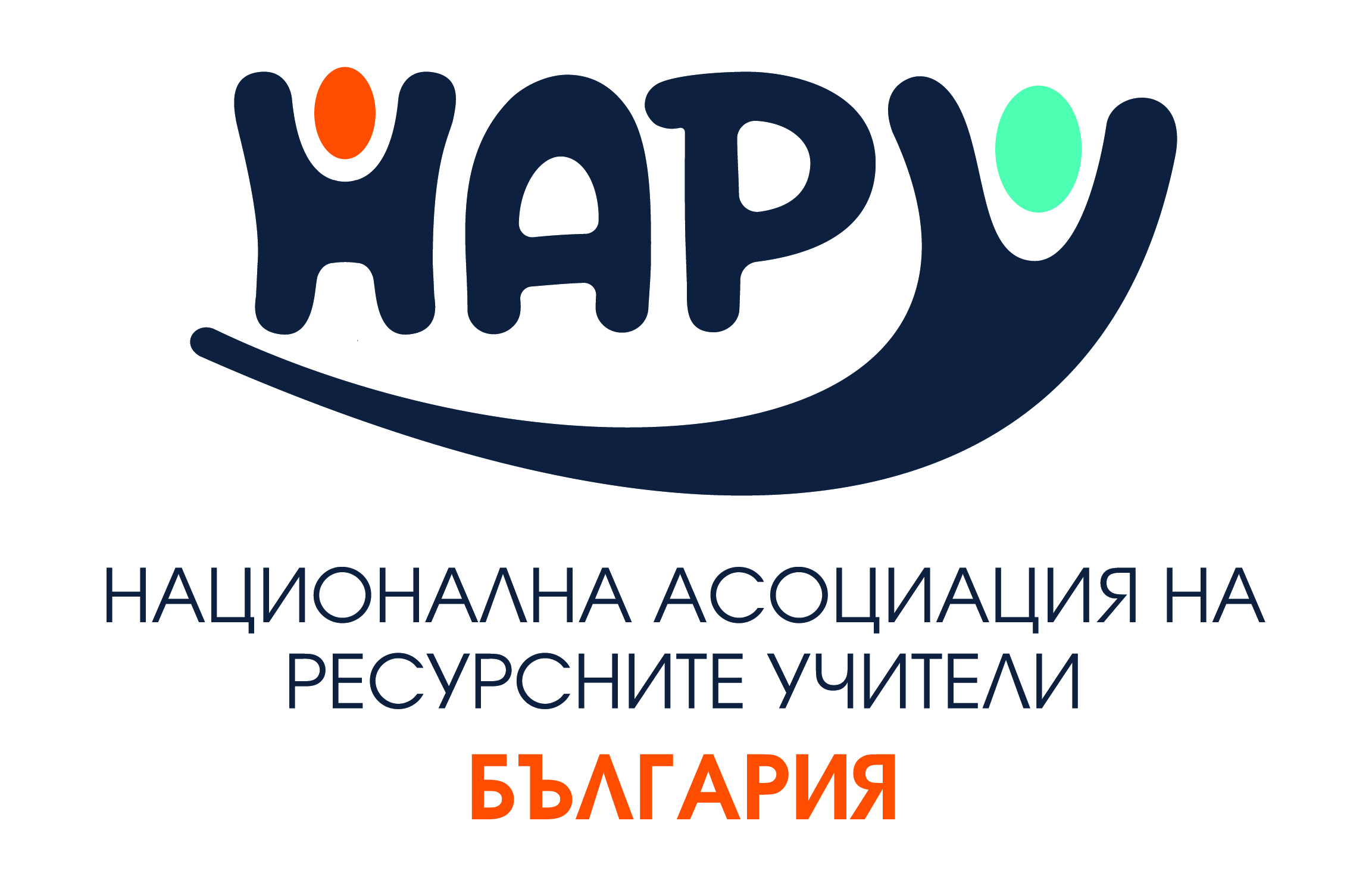 ВъпросникТрите имена…………………………………………………………………………………………………Месторабота…………………………………………………………………………………………………..Какво образование имате?…………………………………………………………………………………………………….Имате ли желание да участвате в допълнителни обучения в областта на специалните образователни потребности и приобщаващото образование?………………………………………………………………………………………………………………………………………………………………………………………………………………Имате ли желание да участвате в обучения, семинари и обмени на добри практики?- в България                                                               Да                                             Не- в чужбина                                                                Да                                             НеЗащо желаете да станете член на НАРУ-България?………………………………………………………………………………………………………………………………………………………………………………………………………………………………………………………………………………………………………………………